ҠАРАР                                                                        ПОСТАНОВЛЕНИЕ          №  17                                                                               от 20.04.2023г.      Об утверждении Руководства по соблюдению обязательных требований при осуществлении муниципального контроля сфере благоустройства на территории сельского поселения Верхоторский сельсовет   муниципального района Ишимбайский район Республики БашкортостанВ соответствии с Федеральным законом от 06.10.2003 № 131-Ф3                                «Об общих принципах организации местного самоуправления в Российской Федерации», Федеральным законом от 31.07.2020 № 248-ФЗ «О государственном контроле (надзоре) и муниципальном контроле в Российской Федерации», Федеральным законом от 31.07.2020 № 247-ФЗ «Об обязательных требованиях в Российской Федерации», Федеральным законом от 11.06.2021 № 170-ФЗ «О внесении изменений в отдельные законодательные акты Российской Федерации в связи с принятием Федерального закона "О государственном контроле (надзоре) и муниципальном контроле в Российской Федерации", подпунктом «а» пункта 3 Постановления Правительства Российской Федерации от 10.03.2022 № 336 «Об особенностях организации и осуществления государственного контроля (надзора), муниципального контроля», п о с т а н о в л я ю:1. Утвердить Руководство по соблюдению обязательных требований при осуществлении муниципального контроля в сфере благоустройства на территории сельского поселения Верхоторский сельсовет муниципального района Ишимбайский район Республики Башкортостан согласно приложению. 3. Данное постановление разместить на официальном сайте администрации сельского поселения Верхоторский сельсовет муниципального района Ишимбайский район Республики Башкортостан.4.     Контроль за исполнением настоящего постановления возложить на управляющего делами администрации сельского поселения Верхоторский сельсовет  муниципального района Ишимбайский район Республики Башкортостан. Глава  администрации                                	                                      А.В.ТурчинПриложение № 1                                                                             УТВЕРЖДЕНОпостановлением администрации                                                                             сельского поселения Верхоторский                                                   сельсовет муниципального района                                                                                Ишимбайский район Республики                                                                                Башкортостан.от 20.04.2023  года №  17Руководствопо соблюдению обязательных требований при осуществлении муниципального контроля в сфере благоустройства на территории сельского поселенияМуниципальный контроль за соблюдением правил благоустройства на территории сельского поселения Верхоторский сельсовет  проводится в форме проверок (плановых и внеплановых) соблюдения юридическими лицами, их руководителями и иными должностными лицами, индивидуальными предпринимателями и их уполномоченными представителями, физическими лицами (далее также - субъекты проверок) требований, установленных международными договорами Российской Федерации, федеральными законами и принимаемыми в соответствии с ними иными нормативными правовыми актами Российской Федерации в области соблюдения правил благоустройства на территории Сельского поселения Верхоторский сельсовет  (далее – обязательные требования), а также требований, установленных муниципальными правовыми актами в области соблюдения правил благоустройства на территории сельского поселения Верхоторский сельсовет  (далее – требования, установленные муниципальными правовыми актами). Муниципальный контроль за соблюдением правил благоустройства на территории сельского поселения Верхоторский сельсовет  осуществляет администрация сельского поселения. Проведение проверок (плановых и внеплановых) осуществляют уполномоченные главой сельского поселения должностные лица.Муниципальный контроль осуществляется в соответствии с:-  Конституцией Российской Федерации;- Кодексом Российской Федерации об административных правонарушениях;- Гражданским кодексом Российской Федерации;- Федеральным законом от 26 декабря 2008 года № 294-ФЗ «О защите прав юридических лиц и индивидуальных предпринимателей при осуществлении государственного контроля (надзора) и муниципального контроля»;- Федеральным законом от 6 октября 2003 года  № 131-ФЗ «Об общих принципах организации местного самоуправления в Российской Федерации»;- Постановлением Правительства Российской Федерации от 30 июня 2010 года № 489 «Об утверждении Правил подготовки органами государственного контроля (надзора) и органами муниципального контроля ежегодных планов проведения плановых проверок юридических лиц и индивидуальных предпринимателей»;- Приказом Министерства экономического развития Российской Федерации от 30 апреля 2009 года № 141 «О реализации положений Федерального закона «О защите прав юридических лиц и индивидуальных предпринимателей при осуществлении государственного контроля (надзора) и муниципального контроля»;-   Уставом сельского поселения Верхоторский сельсовет.Предметом муниципального контроля является соблюдение субъектами проверок обязательных требований и требований, установленных муниципальными правовыми актами. При осуществлении мероприятий по муниципальному контролю за соблюдением правил благоустройства на территории  сельского поселения Верхоторский сельсовет  должностные лица администрации сельского поселения, уполномоченные на осуществление муниципального контроля (далее - должностные лица администрации), имеют право:1) запрашивать и получать на основании мотивированных письменных запросов от органов государственной власти, органов местного самоуправления, юридических лиц, индивидуальных предпринимателей информацию и документы, необходимые для проверки соблюдения обязательных требований;2) беспрепятственно по предъявлении служебного удостоверения и копии приказа (распоряжения) руководителя (заместителя руководителя) органа муниципального контроля о назначении проверки посещать территории, земельные участки, здания, строения, сооружения, объекты торговли, рекламы и иные объекты;3) выдавать предписания о прекращении нарушений обязательных требований, об устранении выявленных нарушений, о проведении мероприятий по обеспечению соблюдения обязательных требований;4) принимать меры по предотвращению нарушений обязательных требований;5) составлять протоколы об административных правонарушениях, связанных с нарушениями обязательных требований, право составления, которых должностными лицами органов муниципального контроля предусмотрено действующим законодательством, в том числе Кодексом Российской Федерации об административных правонарушениях;6) направлять в уполномоченные правоохранительные органы материалы, связанные с нарушениями обязательных требований, для решения вопроса о привлечении к уголовной ответственности.При осуществлении мероприятий по муниципальному контролю за соблюдением правил благоустройства на территории сельского поселения Верхоторский сельсовет должностные лица администрации обязаны:- своевременно и в полной мере исполнять предоставленные в соответствии с законодательством Российской Федерации полномочия по предупреждению, выявлению и пресечению нарушений обязательных требований;- соблюдать законодательство Российской Федерации, права и законные интересы юридического лица, индивидуального предпринимателя, проверка которых проводится;- проводить проверку на основании распоряжения или приказа руководителя, заместителя руководителя органа муниципального контроля о ее проведении в соответствии с ее назначением;- проводить проверку только во время исполнения служебных обязанностей, выездную проверку только при предъявлении служебных удостоверений, копии распоряжения или приказа руководителя, заместителя руководителя органа муниципального контроля и в случае, предусмотренных законодательством, копии документа о согласовании проведения проверки;- не препятствовать руководителю, иному должностному лицу или уполномоченному представителю юридического лица, индивидуальному предпринимателю, его уполномоченному представителю присутствовать при проведении проверки и давать разъяснения по вопросам, относящимся к предмету проверки;- предоставлять руководителю, иному должностному лицу или уполномоченному представителю юридического лица, его уполномоченному представителю, индивидуальному предпринимателю, его уполномоченному представителю, присутствующим при проведении проверки, информацию и документы, относящиеся к предмету проверки;- знакомить руководителя, иного должностного лица или уполномоченного представителя юридического лица, его уполномоченного представителя, индивидуального предпринимателя, его уполномоченного представителя с результатами проверки;- знакомить руководителя, иное должностное лицо или уполномоченного представителя юридического лица, индивидуального предпринимателя, его уполномоченного представителя с документами и (или) информацией, полученными в рамках межведомственного информационного взаимодействия;- учитывать при определении мер, принимаемых по фактам выявленных нарушений, соответствие указанных мер тяжести нарушений, их потенциальной опасности для жизни, здоровья людей, для животных, растений, окружающей среды, объектов культурного наследия (памятников истории и культуры) народов Российской Федерации, музейных предметов и музейных коллекций, включенных в состав Музейного фонда Российской Федерации, особо ценных, в том числе уникальных, документов архивного фонда Российской Федерации, документов, имеющих особое историческое значение, входящих в состав национального библиотечного фонда, безопасности государства, для возникновения чрезвычайных ситуаций природного и техногенного характера, а также не допускать необоснованное ограничение прав и законных индивидуальных предпринимателей и юридических лиц;- рассмотреть представленные руководителем или иным должностным лицом юридического лица, индивидуальным предпринимателем, его уполномоченным представителем пояснения и документы, подтверждающие достоверность ранее представленных документов;- по требованию подлежащих проверке лиц обязаны представить информацию об этих органах, а также об экспертах, экспертных организациях в целях подтверждения своих полномочий;- доказывать обоснованность своих действий при их обжаловании юридическими лицами, индивидуальными предпринимателями в порядке, установленном законодательством Российской Федерации;- в случае, если изложенная в обращении или заявлении информация может в соответствии с пунктом 2 части 2 статьи 10 Закона № 294-ФЗ являться основанием для проведения внеплановой проверки, при наличии у него обоснованных сомнений в авторстве обращения или заявления обязано принять разумные меры к установлению обратившегося лица;- соблюдать сроки проведения проверки, установленные действующим законодательством;- не требовать от юридического лица, индивидуального предпринимателя документы и иные сведения, представление которых не предусмотрено законодательством Российской Федерации;- перед началом проведения выездной проверки по просьбе руководителя, иного должностного лица или уполномоченного представителя юридического лица, индивидуального предпринимателя, его уполномоченного представителя ознакомить их с положениями настоящего административного регламента, в соответствии с которыми проводится проверка;- осуществлять запись о проведенной проверке в журнале учета проверок в случае его наличия у юридического лица, индивидуального предпринимателя;- в течение десяти дней со дня принятия мер, принятых в отношении виновных в нарушении законодательства Российской Федерации должностных лиц, сообщить в письменной форме юридическому лицу, индивидуальному предпринимателю, права и (или) законные интересы которых нарушены.Руководитель, иное должностное лицо или уполномоченный представитель юридического лица, индивидуальный предприниматель, его уполномоченный представитель при проведении проверки имеют право:- непосредственно присутствовать при проведении проверки, давать объяснения по вопросам, относящимся к предмету проверки;- знакомиться с документами и (или) информацией, полученными органами муниципального контроля в рамках межведомственного информационного взаимодействия от иных государственных органов, органов местного самоуправления либо подведомственных государственным органам или органам местного самоуправления организаций, в распоряжении которых находятся эти документы и (или) информация;- представлять документы и (или) информацию, запрашиваемые в рамках межведомственного информационного взаимодействия, в орган муниципального контроля по собственной инициативе;- получать от органа муниципального контроля, их должностных лиц информацию, которая относится к предмету проверки и предоставление которой предусмотрено действующим законодательством;- знакомиться с результатами проверки и указывать в акте проверки о своем ознакомлении с результатами проверки, согласии или несогласии с ними, а также с отдельными действиями должностных лиц органа муниципального контроля;- обжаловать действия (бездействие) должностных лиц органа муниципального контроля, повлекшие за собой нарушение прав юридического лица, индивидуального предпринимателя при проведении проверки, в административном и (или) судебном порядке в соответствии с законодательством Российской Федерации;- иные права, предусмотренные действующим законодательством. Субъекты проверок при проведении проверки обязаны:- при проведении проверок обеспечить присутствие руководителей, иных должностных лиц или уполномоченных представителей юридических лиц;- индивидуальные предприниматели при проведении проверок присутствовать или обеспечить присутствие уполномоченных представителей, ответственных за организацию и проведение мероприятий по выполнению обязательных требований и требований, установленных Правилами;- не препятствовать проведению проверок, в том числе обеспечивать доступ на земельные участки, здания, строения, сооружения, и иные объекты;- не уклоняться от проведения проверок;- исполнять в установленный срок предписания органов муниципального контроля об устранении выявленных нарушений обязательных требований или требований, установленных Правилами;- исполнять законные распоряжения или требования должностных лиц органа, осуществляющего муниципальный контроль;- не препятствовать законной деятельности должностного лица органа муниципального контроля по проведению проверок;- представлять (своевременное представлять, в полном и неискаженном виде) в орган (должностному лицу), осуществляющий (осуществляющему) муниципальный контроль, сведения (информацию), представление которых предусмотрено законом и необходимо для осуществления этим органом (должностным лицом) его законной деятельности;- нести ответственность в соответствии с законодательством Российской Федерации;- нести иные обязанности, предусмотренные действующим законодательством.Результатом осуществления муниципального контролю за соблюдением правил благоустройства на территории сельского поселения Верхоторский сельсовет   является составление акта проверки и принятие мер при выявлении нарушений обязательных требований и требований, установленных муниципальными правовыми актами.В случае возникновения ситуаций, требующих дополнительного разъяснения относительно соблюдения обязательных требований, получить квалифицированную консультацию возможно посредством личного обращения в администрацию сельского поселения.Башкортостан РеспубликаhыИшембай районы муниципаль районыВерхотор ауыл Советыауыл билəмəhехакимиəтеЛенин урамы, 43, Верхотор ауылы, Ишембай районы ,Башкортостан РеспубликаҺы, 453228   тел./факс 8(34794)74523verhotorsp@mail.ru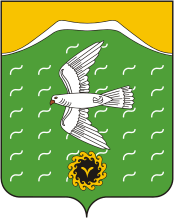 Администрация сельского поселения Верхоторский сельсовет муниципального района Ишимбайский район Республики Башкортостанул.Ленина д.43 ,с.Верхотор, Ишимбайский район, Республика Башкортостан, 453228тел./факс 8(34794)74523verhotorsp@mail.ru